+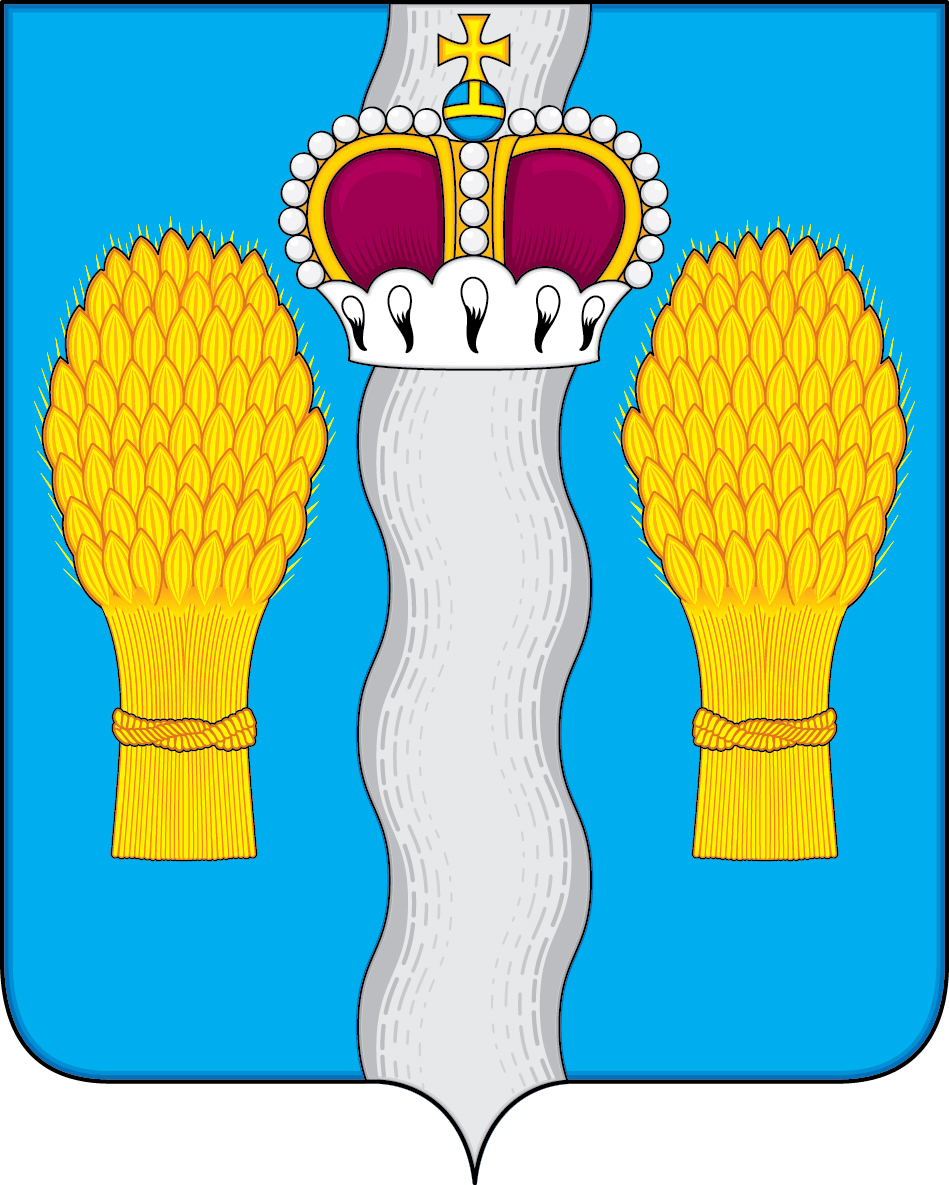 Р А Й О Н Н О Е  С О Б Р А Н И Емуниципального района «Перемышльский район»РЕШЕНИЕс. Перемышль« 29 »  сентября  2022 г                                                                          №  129           В соответствии со статьей 217 Бюджетного кодекса Российской Федерации Районное Собрание муниципального района                                                        РЕШИЛО:        1. Увеличить бюджетные ассигнования в сумме 1 277 188 (Один миллион двести семьдесят семь тысяч сто восемьдесят восемь) рублей 49 копеек, из них:     -  МКОУ  Перемышльский детский сад  «Радуга» в сумме 897 700 рублей на выплату заработной платы и начисления на нее обслуживающему персоналу,  в связи с увеличением штатной численности и с увеличением прожиточного минимума с 1 января и с 1 июня 2022 года по новому зданию детского сада по ул.Гагарина в с.Перемышль.     Дополнительные бюджетные средства местного бюджета в рамках муниципальной программы  "Комплексное развитие сельских территорий" на увеличение цены заключенных в текущем году муниципальных контрактов по объектам в сумме 379 488,49 рублей в том числе:     - МКУ ДО «ДЮСШ «Авангард» на капитальный ремонт футбольного поля с беговой дорожкой в с.Перемышль в сумме 5 280,30 рублей;     - Администрации муниципального района на строительство котельной к спортивному центру с универсальным игровым залом в с.Перемышль в сумме 30 804,48 рублей, на строительство хозяйственно-бытовой канализации южной части с.Перемышль в сумме 146 991,29 рублей;     - МКОУ «Перемышльская средняя общеобразовательная школа» на капитальный ремонт здания в сумме 53 575,09 рублей;     - Отделу культуры на капитальный ремонт здания Районного Дома культуры в сумме 59 801,29 рублей, на строительство сельского дома культуры на 100 мест в д.Поляна в сумме 83 036,04 рублей.        2. Источником финансирования считать неиспользованные остатки бюджетных средств по состоянию на 01.01.2022 года.        3. Отделу финансов администрации муниципального района «Перемышльский район» внести изменения в сводную бюджетную роспись.Глава муниципального района                                                 Т.В.Спасова	Об увеличении бюджетных ассигнований